Transfer Certificate
Grand Lodge of Maine
To be used within the State of Maine.To all whom it may concern;
This Certifies that brother/sister________________________________________________ who has attained the ______________ Degree, was admitted as a member of  _________________________No. ________,Has paid all demands made against him/her and is good standing as of this Date ______________20__, and this member has no charges whatever. 
Noble Grand ______________________________                                            Lodge Seal Here
Secretary _________________________________
This member makes the following request for transfer to ________________________________No. ________,
accordance with this Lodges by-laws and laws and will be subject to them this _________________ 20___.We have made all due inquiry’s and accept this 
member as described in this transfer certificate.
Also the member accepts this transfer as requested.                                                    Lodge Seal Here                      
Brother/Sister ______________________________ Date _______________________________________________________________________________________________
(fill in, detach and return to Lodge issuing transfer certificate)This certifies that Brother/Sister ___________________________________, has become a member of  _________________________________No. _____, this Date___________20__Within the jurisdiction of said Lodge and may sign the by-law as such.          In witness whereof we subscribe hereto our hands and seal of the Lodge, this, the ________________Day of _________________________ 20__. 
                                                                          Noble Grand ________________________________
                                                                          Secretary ___________________________________    
Revised by  Jan. 1st 2012                                                                Lodge Seal Here
Approved Oct 2oth 2012Grand Lodge of Maine                                                                          
80 Caron LN
Auburn, ME  04210
Gr. Sec’y Ken Grant To All Odd Fellow Lodges/Members                                             Jan 9th 2012Ref; Inter-state lodge to lodge transfer:Until this day there has never been a form use to transfer a member from lodge to lodge with in the State. In attempt to allow this action; the Executive Board has introduced this form as a starting point and has accepted its use until next GL Session where it may be approved. The Member wishing a transfer to another Lodge must be in good standing with his/her Home Lodge, no transfer can be accepted or given to any-member who is behind in dues or not in good standing. 
The Members home lodge will attest to the standing of the member and both NG & Sec’y will sign and affix the Lodges Seal. They will then present the transfer to the Brother/Sister and he/she shall deliver it to the Lodge they’re wishing to be transferred to. 
That Lodge will attest to the transfer request in opened Lodge and upon due inquiries except or decline the transfer, this Lodge will then fill in the bottom section and detach it returning it to the originating Lodge for the their records. Both lodges will maintain proper paper as to the members transfer for that recording year and report the same to GL.Yours in FLT,    S. Kenneth Grant GS                         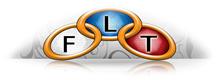 Office#207-786-3638   /   Fax#207-786-9132   /   E-mail kenwmsc@live.com  
Hm#207-221-6311    /    Cell#207-807-1916     www.oddfellowsofmaine.com Approved on 10/20/2012 by vote of the Grand Lodge.